MÅNEDSPLAN for Bjørnene APRIL-  2022              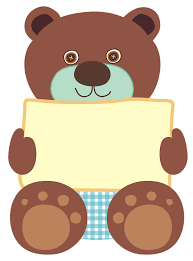 TEMA: VÅREN - i nærmiljøet. Med våren kommer påskeaktiviteter. I tillegg vil prosjektet vårt om verdensrommet være med oss litt videre. Barna vil stadig på tur i verdensrommet.MÅL: Barna skal få undersøke, oppdage og forstå sammenhenger, utvide perspektiver og få ny innsikt om påsketradisjoner og årstider i naturen.Auglend barnehageneUkeMandagTirsdagOnsdagTorsdagFredag1404.04Turdag i nærmiljøet 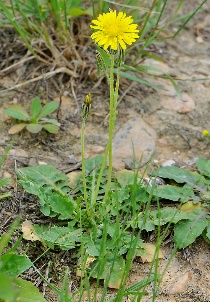 05.04.Vi feire Elnata 5 år  Gratulerer Formingsaktiviteter06.04Temasamling – vi blir kjent med «Påsketradisjoner»Gymaktiviteter ute - Aktivitetsløype07.04.Temasamling og lek i aldersinndelteGrupper for 3 og 4 åringerSupergjeng for skolestartereO8.04Fredagssamling:PÅSKEMORRO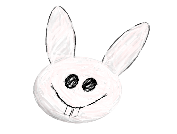 GOD PÅSKEFERIE til dere alle.1511.04PåskebarnehageDagen gjennomføres i samarbeid med andre avdelinger12.04 Påskebarnehage; Dagen gjennomføres i samarbeid med andre avdelinger.  13.04Påskebarnehage Åpent fra kl 07.15-12.00. Barnehagen er stengt fra kl 12.0014.04SKJÆRTORSDAGBarnehagen er stengt  15.04LANGFREDAGBarnehagen er stengt1618.04.2.påskedagBarnehagen er stengt.19.04 Barnehagen stengt pga PLANLEGGINGSDAG.20.04Feire Vanda 6 år.Gratulerer Gymaktiviteter inne/ute.Ryddedag ute – vi gjør klar til å så21.04Temasamling og lek i aldersinndelte for 3 og 4 åringerSupergjeng for skolestartere fra 10-14.0022.04Fredagssamling:Musikk - dans og sangaktiviteter.Formingsaktivitetertil tema.1725.04Turdag i nærmiljøet             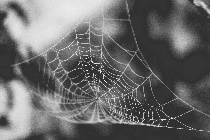 26.04Temasamling – Vårtegn – Vår i Bakkebygrend.27.04Temasamling i språkgrupper – Vår i BakkebygrendGymaktiviteter inne/ute28.04Temasamling i aldersinndelte grupper for 3 og 4 åringerSupergjengen fra kl. 10-14.0029.04Fredagssamling: Musikk - dans og sangaktiviteter.Formingsaktivitetertil tema.